§2429-D.  Local regulationPursuant to the home rule authority granted under the Constitution of Maine, Article VIII, Part Second and Title 30‑A, section 3001, a municipality may regulate registered caregivers, caregiver retail stores operating pursuant to section 2423‑A, subsection 2, paragraph P, registered dispensaries, cannabis testing facilities and manufacturing facilities.  [PL 2019, c. 217, §5 (AMD); PL 2021, c. 669, §5 (REV).]A municipality may not:  [PL 2017, c. 452, §18 (NEW).]1.  Registered caregivers.  Prohibit or limit the number of registered caregivers;[PL 2017, c. 452, §18 (NEW).]2.  Stores, dispensaries, testing and manufacturing facilities.  Prohibit caregiver retail stores, registered dispensaries, cannabis testing facilities and manufacturing facilities that are operating with municipal approval in the municipality prior to the effective date of this section.  For purposes of this subsection, "municipal approval" means an examination and approval of the store, dispensary or facility for the use of the premises consistent with conduct authorized under this chapter, including, but not limited to, a conditional use approval or site plan approval.  "Municipal approval" does not include issuance of a building, electrical or other similar permit or authorization that does not address the use of the structure or facility for which the permit or authorization is issued; or[PL 2019, c. 217, §5 (AMD); PL 2021, c. 669, §5 (REV).]3.  Municipal authorization needed.  Authorize caregiver retail stores, registered dispensaries, cannabis testing facilities and manufacturing facilities that are not operating on the effective date of this section to operate in the municipality unless the municipal legislative body, as defined in Title 30‑A, section 2001, subsection 9, has voted to adopt or amend an ordinance or approve a warrant article allowing caregiver retail stores, registered dispensaries, cannabis testing facilities or manufacturing facilities, as applicable, to operate within the municipality.[PL 2019, c. 217, §5 (AMD); PL 2021, c. 669, §5 (REV).]SECTION HISTORYPL 2017, c. 452, §18 (NEW). PL 2019, c. 217, §5 (AMD). PL 2021, c. 669, §5 (REV). The State of Maine claims a copyright in its codified statutes. If you intend to republish this material, we require that you include the following disclaimer in your publication:All copyrights and other rights to statutory text are reserved by the State of Maine. The text included in this publication reflects changes made through the First Regular and First Special Session of the 131st Maine Legislature and is current through November 1, 2023
                    . The text is subject to change without notice. It is a version that has not been officially certified by the Secretary of State. Refer to the Maine Revised Statutes Annotated and supplements for certified text.
                The Office of the Revisor of Statutes also requests that you send us one copy of any statutory publication you may produce. Our goal is not to restrict publishing activity, but to keep track of who is publishing what, to identify any needless duplication and to preserve the State's copyright rights.PLEASE NOTE: The Revisor's Office cannot perform research for or provide legal advice or interpretation of Maine law to the public. If you need legal assistance, please contact a qualified attorney.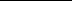 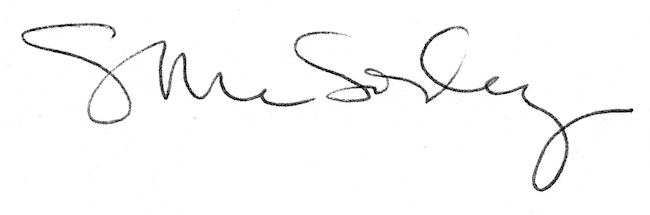 